_________________________________________________________________________PROGRAMA DE PEQUEÑAS DONACIONES-COSTA RICA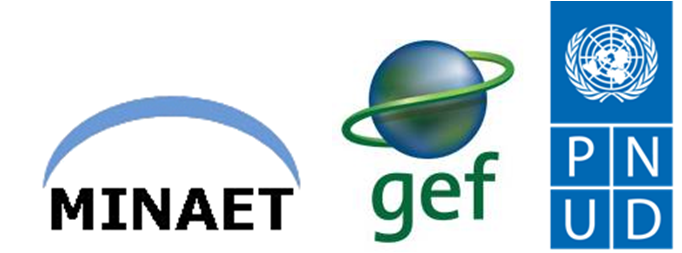 Fondo para el Medio Ambiente Mundial - FMAMINFORME DE AUDITORÍA Proyecto COS/SGP/FSP/OP5/Y2/CC/13/77  “Control y Mitigación de incendios forestales como Medida para Disminuir los efectos del Cambio Climático en la cuenca del rio San Rafael en San Jerónimo de San Pedro de Pérez Zeledón”Organización Ejecutora:Asociación de Turismo ENA (ATURENA)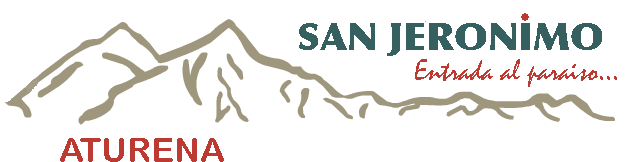 Dimas Elías Madriz Díaz – Consultor.....San José, Costa Rica Noviembre, 2014TABLA DE CONTENIDOSI. Introducción	5Objetivo	6Organización Implementadora	6Asociación de Turismo ENA (ATURENA)	6Marco Jurídico que ampara a ATURENA	8II. Actividades Involucradas	9Revisión de informes de avance e informe final, presentados ante el Programa de Pequeñas Donaciones.	9Informe de avance I	9Informe de avance II	10Informe de avance III	11Revisión del uso de los fondos desembolsados por el Programa de Pequeñas Donaciones (construir paso a paso como se aprueban los gastos del proyecto)	14Para la Compra de Bienes	14Para pago de Servicos	14Revisión de los procedimientos utilizados por la organización para el uso de los fondos asignados por el PPD	15Verificación de la existencia de plan de trabajo, verificar cumplimiento y seguimiento del plan de trabajo.	16Revisión de información auxiliar donde se muestra la contrapartida del proyecto y valoración de la misma.	16III. Productos	17Uso de los fondos.	17Contrapartida aportada al proyecto	17Forma de administración, operación y manejo de los recursos.	18Ajuste a las líneas presupuestarias aprobadas.	19Presupuesto Modificado-ATURENA	20Registro de Documentación	21Recomendaciones sobre aspectos por mejorar.	22IV. Información Relevante	23Informes de avance y final enviados al PPD.	23Comprobantes de cheques.	23Estados de cuenta del banco durante el periodo del proyecto.	23Minutas de reuniones y acuerdos de Junta Directiva relativas al desarrollo o ejecución de actividades del proyecto.	23Fuentes de verificación del aporte en especie o efectivo.	23Correspondencia con el PPD relacionada con el proyecto.	23Inventario de Equipo y Mobiliario	24Cumplimiento de lo establecido en Memorando de Acuerdo	27Hallazgos	29Procedimiento para uso de caja chica	30Actividades de capacitación/giras de Intercambio	30Curso de Bomberos Forestales	30Curso Uso Efectivo del Agua	30Práctica de Control de incendios en Parque Nacional Chirripó	30Práctica de Control de incendios forestales en Cerro de la Muerte	31Construcción de Línea Corta Fuego	31Rehabilitación de Senderos	31Taller de Informe Final del Proyecto	31Documentción Financiera del Proyecto	31Presupuesto Aprobado por PPD	31Desembolosos de financiamiento otorgado por el  PPD-UNDP.	32Resumen de Fondos Desembolsados para la Implementación del Proyecto	32Reporte de Gastos Acumulados	33Resumen de Gastos Acumulados	33ANEXO 1: Cartas de solicitud y aprobación para la compra de una Motobomba Mini Striker.ANEXO 2: Plan de trabajo del proyecto.ANEXO 3: Solicitud para modificación presupuestaria.ANEXO 4: Respuesta de Aprobación para modificación presupuestaria.ANEXO 5: Tres informes de avence y financiero del proyecto.ANEXO 6: Comprobantes de cheques.ANEXO 7: Estados de cuenta del banco durante el período del proyecto.ANEXO 8: Minutas de reuniones de Junta Directiva de ATURENA, en las cuales se trató algún tema relacionado con el proyecto.ANEXO 9: Fuentes de verificación.ANEXO 10: Correspondencia con PPD.ANEXO 11: Lista de participantes y Agenda de Curso de Bomberos Forestales (CBF).ANEXO 12: Lista de participantes y Agenda de Curso Uso Efectivo del Agua (CUEA).ANEXO 13: Lista de participantes y Agenda de la Práctica de Control de incendios en Parque Nacional ChirripóANEXO 14: Lista de participantes y Agenda de la Práctica de Control de incendios en Cerro de la Muerte.ANEXO 15: Lista de participantes y Agenda de la Construcción de línea Cortafuego.ANEXO 16: Lista de participantes y Agenda de la Construcción de la Rehabilitación de Senderos.ANEXO 17: Lista de participantes y Agenda del Taller de Informe Final del Proyecto.Revisión de Información Administrativa-ContableProyectos PPD GEF-V I. IntroducciónBajo la autorización que le delega el SGP SFP/GEF, el Comité Directivo Nacional del Programa de Pequeñas Donaciones del FMAM, en sesión del 6 y 7 de junio del 2012, aprobó financiar el proyecto “Control y Mitigación de Incendios Forestales como medida para disminuir los efectos del cambio climático en la cuenca del río San Rafael en San Jerónimo de San Pedro de Pérez Zeledón”.  El proyecto fue presentado por la Asociación de Turismo Ena (ATURENA), quién asumió la administración e implementación del mismo.ATURENA es una organización de base comunitaria (OBC) con 7 años de existencia. Nace en el año 2007, con el fin de desarrollar un proyecto de turismo rural y de aventura en la comunidad de San Jerónimo, de San Pedro, de Pérez Zeledón.  ATURENA debe su nombre en reconocimiento al cerro ENA.  Un compromiso con el ambiente y la protección de los recursos naturales es su principal objetivo. Se aprobó el proyecto, bajo el área focal de cambio climático, por un monto de $19,751 USD. Su objetivo general fue: Contribuir con la reducción de emisión de gases de efecto invernadero y con el mantenimiento de los sumideros de carbono mediante procesos de  capacitación, organización y equipamiento de  brigadas  de bomberos  forestales, obras  de mitigación y la difusión de resultados en la cuenca del río San Rafael.A través de este documento se presenta el informe de auditoría hecho al proyecto “Control y Mitigación de Incendios Forestales como medida para disminuir los efectos del cambio climático en la cuenca del río San Rafael en San Jerónimo de San Pedro de Pérez Zeledón”, con el fin de evaluar el nivel de cumplimiento, en la implementación de la iniciativa.  Se busca medir qué tanto se cumplió con lo acordado en el memorando de acuerdo, que la Asociación de Turismo Ena (ATURENA) firmó ante la Oficina de Servicios para Proyectos de las Naciones Unidas (UNOPS); Con el fin de llevar a cabo dicha auditoría, se procedió a hacer una revisión detallada de la documentación existente sobre el proyecto.  Se tuvo acceso a información facilitada, tanto por la oficina del PPD, como por la oficina de ATURENA.  Se implementó un taller de evaluación del proyecto con miembros de la Junta Directiva de ATURENA.  Se hicieron revisiones financieras con el Coordinador Financiero del proyecto y con el Coordinador del proyecto. Se realizaron visitas de campo, con el fin de constatar la veracidad y calidad de trabajo de las barreras físicas. Concluyendo con la aplicación de una encuesta a participantes y entrevistas con personas involucradas en el proyecto.   ObjetivoEl objetivo de esta asistencia técnica es realizar una revisión de la  Información Administrativa-Contable a la organización ejecutora y verificar el cumplimiento del Convenio, en la utilización de los fondos desembolsados a los proyectos  financiados por el PPD durante la Etapa Operativa-V.Organización ImplementadoraAsociación de Turismo ENA (ATURENA)ATURENA es una organización de base comunitaria (OBC) con 7 años de existencia. Nace en el año 2007, con el fin de desarrollar un proyecto de turismo rural y de aventura en la comunidad de San Jerónimo, de San Pedro, de Pérez Zeledón.  ATURENA debe su nombre en reconocimiento al cerro ENA, ubicado en la zona limítrofe entre el Parque Nacional Chirripó e Internacional la Amistad.  Un compromiso con el ambiente y la protección de los recursos naturales es su principal objetivo. Así lo demuestra su misión: Mejorar el ingreso de las familias a través de un turismo sano y de protección al ambiente, manteniendo limpios los pueblos y conservando los recursos naturales y la cultura bajo las normas y leyes establecidas.  ATURENA está legalmente registrada, en el registro público de Costa Rica, bajo personería jurídica número 3-002-552655.  Se compone de 170 miembros, de los cuales 90 son hombres y 80 son mujeres.  Sus principales fuentes de financiamiento son  el turismo rural y de aventura, elaboración de propuestas de solicitud de fondos y actividades comunales.  ATURENA  se caracteriza por ser una asociación conservacionista y parte de sus responsabilidades incluye el control preventivo de problemas ambientales como la cacería, captura de aves, tala ilegal, extracción de productos silvestres del bosque, y la prevención y control de incendios forestales.  Además, colabora, en forma activa con el Parque Nacional Chirripó en el control de actividades agrícolas y  de extracción ilegal dentro del Parque.  ATURENA cuenta con amplia experiencia en actividades de control de incendios forestales.  Tiene en su haber la participación activa de sus miembros en el control de incendios forestales desde el año 1985, con un incendio forestal ocurrido dentro de la cuenca del rio San Rafael y el Parque Nacional Chirripó.  En 1992, con un incendio forestal en  la zona de páramo del cerro Chirripó.  En 1993,  con el control del incendio forestal de San Jerónimo.  Del año 1993 hasta la actualidad, ATURENA, en coordinación con funcionarios del  Parque Nacional Chirripó, han detenido el avance de pequeños incendios.  De no haberse controlado a tiempo, se hubieran convertido en verdaderas emergencias con gran poder de destrucción. De esta forma, se minimiza y pone freno al deterioro de los ecosistemas dentro de la cuenca del rio San Rafael.  ATURENA fue un actor clave en la detección y control del incendio forestal que se produjo en la zona de amortiguamiento del Parque Nacional Chirripó, en Febrero-Marzo del 2012.  ATURENA ha participado en el desarrollo de campañas de concientización para la prevención de incendios forestales, mediante retenes de carretera, distribuyendo información a los ciudadanos, ofreciendo charlas en centro educativos de la zona, en el desfile de concientización que el SINAC implementó en el distrito de Rivas, en noviembre del 2011; y con patrullajes conjuntos con funcionarios del área silvestre protegida. En el 2014, participa en el control del incendio forestal en Sitio Hilda, Parque Nacional Chirripó. Estas actividades, describen la experiencia de ATURENA en el tema en cuestión.La estructura organizativa actual de ATURENA fue representada a través del siguiente organigrama:Estructura AdministrativaPresidente, Freddy Quirós Vicepresidente, Rolando Quirós SolísTesorero, Kenneth Raymond GallatinContador, Lic. Marinella Segura mora o Carlos SeguraFiscal, Luis Elizondo VenegasMarco Jurídico que ampara a ATURENAATURENA es una asociación de base comunitaria, sin fines de lucro, creada en el año 2007, bajo la ley 218. Se constituyó con el fin de desarrollar un proyecto de turismo rural, de aventura y otras actividades productivas en la comunidad de San Jerónimo, de San Pedro, de Pérez Zeledón.ATURENA está integrada por una Asamblea de Socios, órgano mayor para la toma de decisiones, una Junta Directiva, y el Presidente de la Junta Directiva actúa como Apoderado Generalísimo de la misma. La Junta Directiva está conformada de la siguiente manera: Presidente, Freddy Quirós PiedraVicepresidente, Rolando Quirós SolísTesorero, Kenneth Raymond GallatinSecretaria, Zaida Morales SantamaríaVocal, Victorino Barboza PorrasFiscal, Luis Elizondo VenegasComo se establece en sus estatutos, ATURENA debe celebrar, al menos, una asamblea general una vez al año, durante la segunda quincena de enero y las asambleas extraordinarias solo cuando el caso lo amerite. Las reuniones de Junta Directiva se llevan a cabo una vez por semana, en la comunidad de San Jerónimo. II. Actividades InvolucradasRevisión de informes de avance e informe final, presentados ante el Programa de Pequeñas Donaciones. La presente auditoría involucra la revisión de tres informes de avance narrativo-financieros y un informe final del proyecto:Informe de avance ILa parte operativa del primer informe de avance, reporta la conclusión de las actividades que corresponden al primer objetivo específico.  Estas incluyen:Hacer una convocatoria para reclutar los miembros de la brigada de bomberos forestales.  Se invitaron a 25 miembros de las comunidades de San Jerónimo, San Rafael, Zapotal y Fátima.  Se hizo el respectivo escrutinio y se escogieron 16 personas que cumplían con el perfil requerido para ser un bombero forestal.  De esta forma quedó conformada la brigada.  Se inició la compra del equipo de protección personal, herramientas y accesorios.Se impartió el curso de Bomberos Forestales (CBF).Se inició la construcción de la línea cortafuego y la rehabilitación de senderos.La parte financiera reporta el primer desembolso de fondos, por un monto de 4,869,362.50; de los cuales se gastaron 4,329,118.35, quedando un remanente de 540,244.15 colones. Los gastos incluyen los siguientes pagos:La compra de una motosierra marca IMPUMA, por un monto de 277,000.00.La compra de equipo de control de incendios foretales y equipo de oficina, por un monto de 2,551,869.96.La compra de una motobomba ministriker, mangueras y accesorios, por un monto de 1,500,248.39.El primero se concluyó en forma efectiva y comprende el período entre el 28 de mayo del 2013 y el 30 de octubre del 2014. Este reporte recibe la aprobación official de PPD el 8 de noviembre del 2013.Informe de avance IILa sección operativa del segundo informe de avance reporta la implementación de las siguientes actividades:Se concluyó la compra del equipo de protección personal, herramientas y accesorios que se inició durante el primer informe de avance.Se llevó a cabo una práctica de control de incendios forestales en el Cerro de la muerte.  Se contó con la participación de 33 bomberos forestales, una brigada de bomberos de Costa Rica, la colaboración de la CONIFOR y la paticipación de funcionarios del ACLAP.  Se enfocó esta práctica en el control de incendios con motobombas, para aprovechar la colaboración que brindó Bomberos de Costa Rica.Se concluyó la rehabilitación de senderos.  Originalmente, se propuso rehabilitar 10 kilómetros, pero gracias a la buena disposición de brigadistas y miembros de las comunidades involucradas en el proyecto, se logró rehabilitar 15 kilómetros de senderos.Se culminó la construcción de los 10 kilómetros de línea cortafuego propuesta.Se diseño e instaló un valla informativa sobre ATURENA y la prevención de incendios forestales.La sección financiera de este informe reporta el segundo desembolso de fondos, por un monto de 3,911,290.00; de los cuales se gastaron 3,171,322,96, quedando un remanente de 739,967.04.  Los gastos incluyen los siguientes pagos:El pago de la valla informativa, por un monto de 230,000.00.El pago de alimentación de la práctica para el control de incendios forestales con el uso de motobombas, por un monto de 64,000.00.El pago de transporta (ida y regreso) a la práctica para el control de incendios forestales con el uso de motobombas, por un monto de 50,000.00.El pago de equipo de protección personal, por un monto de 2,827,323.28se culminó satisfactoriamente y comprende el período entre el 30 de octubre del 2013 y el 30 de abril del 2014.  Se aprueba el segundo informe el 15 de mayo del 2013.Informe de avance IIIEl tercer informe narrativo y financiero encompasa el período entre el 1 de mayo del 2014 y el 30 de noviembre del 2014. A la fecha que se escribe la presente auditoría, no se ha presentado el tercer informe.  Se planea presentarlo junto con el informe final del proyecto y la auditoría final.  Sin embargo, la impresión de la versión final de este informe se hará hasta después de que este sea aprobado.La sección operativa del tercer informe de avance reporta la implementación de las siguientes actividades:Se implementó el curso uso efectivo del agua, con la participación de 33 miembros de las dos brigadas de bomberos forestales.  Se contó con la participación de funcionarios del SINAC, de la oficina del ACLAP, de Bomeros de Costa Rica y con el apoyo de la CONIFOR.Se hizo la impresión masiva de un brochure informativo sobre los resultados de este proyecto.Se hizo la grabación de cuñas radiales sobre la prevención de incendios forestales.La sección financiera de este informe reporta el tercer desembolso de fondos, por un monto de 1,069,016.00.  También, presenta gastos por un monto de ¢2,347,750.03.  Para cubrir los gastos generados en la tercera fase del proyecto, se sumarán los remanentes de las dos fases anteriores: Remanentes de la primera fase:  540,244.15Remanentes de la segunda fase:  739,967.04Total de remanentes: 1,280,211.19Los gastos incluyen los siguientes pagos:El pago por tranporte de equipo y personas para curso uso efectivo del agua, por un monto de 90,000.00.El pago por grabación de cuñas radiales, por un monto de 250,000.00.El pago por diseño e impresión de brochure, por un monto de 169,429.77El pago por la impresión de informes finales, por un monto de 50,000.00.El pago por compra de accesorios, por un monto de 648,620.00.El pago por Alimentación para taller de evaluación del proyecto, por un monto de 27,000.00.La compra de una pala para motosierra de 30 pulgadas, por un monto de 46,710.03.La compra de Cartuchos de tinta de inyección y resma de papel para imprimir, por un monto de 48,000.00.El pago de viáticos de representación para Adrián Quirós Morales, Coordinador Financiero por entrega de documentos a oficinas centrales de PPD, por un monto de 30,000.00.El pago de viáticos por representación de Zaida Morales Santamaría, Secretaria de ATURENA, para asistir a taller de socios de PPD, en San José, por un monto de 20,000.00.El pago de viáticos de representación de Alexis Quirós por viaje para recoger accesorios para mangueras y para asistir a taller de socios de cambio climático de PPD, por un monto de 30,000.00.El pago de viáticos de representación de Alexis Quirós por viaje a Hojancha, Guanacaste para asistir a taller socios de brigadas de bomberos forestales, por un monto de 50,000.00.La compra de una Cocina de gas, Testar TP6035 SYK, por un monto de 20,000.00.La compra de ollas de aluminio, perolas, cafetera grande, picheles de aluminio, sartenes, platos de melamina, tazas de café, vasos para fresco, por un monto de 132,000.00.La compra de cucharas, tenedores, cubiertos, cucharitas, puñales, pichel plástico, cajas plásticas, taza plástica, por un monto de 24,630.00.La compra de Taza, frasco, tablas de picar, cucharones, espátula, cucharón de melamina, pinzas, colador, por un monto de 10,900.00.La compra de un cucharón de espagueti, por un monto de 2,430.00.La compra de una Olla de aluminio, por un monto de 25,000.00.La compra de una Pizarra Acrílica, borrador y marcadores, por un monto de 79,460.00.La compra de una caja plástica, por un monto de 22,000.00.El pago de gastos administrativos para informe final. Incluye: Gasto telefónico, Internet y fotocopias, por un monto de 55,000.00.Viáticos de representación de Alexis Quirós por viaje a San Isidro de Pérez, para hacer trámites de cierre del proyecto, por un monto de 15,000.00. Se proyecta someter el primer borrador del informe final de este proyecto, para su respectiva revisión, el día 5 de diciembre del 2014; el cual irá acompañado de la presente auditoría. Revisión del uso de los fondos desembolsados por el Programa de Pequeñas Donaciones (construir paso a paso como se aprueban los gastos del proyecto)El método usado por ATURENA para la aprobación de gastos del proyecto se divide en dos áreas: compra de bienes y pago de servicios.Para la Compra de BienesCon base en la lista de artículos establecida en el presupuesto del proyecto, se solicitan dos o tres cotizaciones para la compra de equipo o materiales.En caso de existir una compra con un valor mayor a un millón de colones, se solicita permiso al Coordinador Nacional del PPD para realizar la compra. Ver copias de cartas de solicitud y aprobación para la compra de una Motobomba Mini Striker en Anexo 1.La Junta Directiva de ATURENA revisia y aprueba las cotizaciones que le presenta el Coordinador del proyecto.La Junta Directiva de ATURENA emite la autorización de compra del equipo o material solicitado y necesitado.Contra el pago del o los artículos comprados, se solicita la factura correspondiente.Se le entrega la factura al Coordinador Financiero para que la registre en el control de gastos que lleva.Para pago de ServicosCon base en la lista de servicios establecida en el presupuesto y en el cronograma de actividades del proyecto, se solicitan las cotizaciones para la compra de servicios necesitados.En forma coordinada y mancomunada, el Coordinador de Proyecto y el Coordinador financiero del proyecto escogen el o la candidata que ofrecerá el servicio necesitado.La Junta Directiva de ATURENA autoriza el pago de servicios necesitado.Contra el pago del o los servicios comprados, se solicita la factura correspondiente a la persona o institución que vende el servicio.Se le entrega la factura al Coordinador Financiero para que la registre en el control de gastos que lleva.Revisión de los procedimientos utilizados por la organización para el uso de los fondos asignados por el PPD Con la aprobación del proyecto, por parte de PPD, se hizo el primer desembolso de fondos por 4,869,362.40 CRC.Los fondos fueron transferidos directamente a la cuenta bancaria en colones, de ATURENA, en el Scotia Bank (cuenta cliente # 12300130006498021).Una vez que los fondos estuvieron disponibles se procedió a solicitor cotizaciones para la compra de bienes y pago de servicios requeridos para el proyecto, con base en rubros establecidos en el presupuesto del proyecto:Algunos de los pagos se hicieron a través de transferencias electrónicas del Banco Scotia Bank o mediante la escritura de cheques. Los cheques requerían la firma mancomunada del Coordinador del proyecto, Alexis Quirós Solís y del Coordinador Financiero, Adrían Quirós Morales.Verificación de la existencia de plan de trabajo, verificar cumplimiento y seguimiento del plan de trabajo.Con base en una visita de campo, hecha por el Consultor contratado para hacer la auditoría de este proyecto, se verifica la existencia de un plan de trabajo básico.  Esta herramienta se ha usado como brújula a seguir para la implementación de este proyecto. El plan está dividido en cuatro secciones: Actividades programadas, actividades del primer informe semestral, actividades del segundo informe semestral y una cuarta sección que incluye (el tercer informe semestral, la auditoría externa y el informe final del proyecto). Se puede ver copia del plan de trabajo en el anexo 2.Revisión de información auxiliar donde se muestra la contrapartida del proyecto y valoración de la misma. Por parte de la CONIFOR, se recibió una contrapartida, en especie, por la participación de 10 instructores. Cada uno de ellos tuvo una participación promedio de 3 días, con el fin de impartir prácticas de control de incendios forestales, el Curso CBF, y el Curso de Uso Efectivo del Agua, por un valor de 3,600,000 CRC (Colones de Costa Rica).Por parte de ATURENA, se recibió una contrapartida, en especie, por mano de obra de 37 personas, para la construcción de 10 kilómetros de la línea corta fuego y la rehabilitación 15 kilómetros de senderos, pago por escritura de propuesta, y alquiler de local para capacitaciones, por un valor de 6,045,000 CRC (Colones de Costa Rica).Por parte de la ASDI, se recibió una contrapartida, en efectivo, por pago de escritura de propuesta, por un valor de 300,000 CRC.  Aparte de la contrapartida presupuestada, ASDI ofreció un apoyo extra de 300,000 CRC (Colones de Costa Rica) para la impresión de los folletos usados para los cursos de CBF, CUEA y SCI.Por parte de la CANJE DE DEUDA POR NATURALEZA CR-USA, en principio, se presupuestó una contrapartida, en especie, por compra de motobomba Mini Striker, por un valor de 46,348,155.00 CRC (Colones de Costa Rica). Sin embargo, por recomendación del sr. Eduardo Mata, Coordinador Nacional de PPD en Costa Rica, se incluirá como contrapartida, el monto total aprobado por el programa Canje de Deuda.  De esta manera la contrapartida se dispara a un monto mucho mayor al que correspondería presentar siguiendo la relación de contrapartida uno a uno solicitada por PPD.Por parte del FICACLAP, se recibió una contrapartida, en efectivo, por pago de transporte para curso CBF y alimentación para curso CBF y uso efectivo del agua, por un valor de 550,000 CRC (Colones de Costa Rica).III. ProductosDocumento con Información sobre:Uso de los fondos. Ver copia de facturas, listas y fotos que comprueban el uso de los fondos por actividad.Contrapartida aportada al proyectoCon base en los informes de avance, las contrapartidas ofrecidas se fueron aportando de la siguiente forma:Primer informe de avance:Segundo informe de avance:Tercer informe de avance:Total de ContrapartidasForma de administración, operación y manejo de los recursos.Se abrió cuenta bancaria donde se depositaron los fondos de donación.Se usaron cheques, retiros por caja, y transferencias electrónicas, previa aprobación de la Junta Directiva de ATURENA, fue requerida.El Coordinador del Proyecto se encarga de coordinar compras, pedir cotizaciones, realizar compras, hacer pagos, preparar informes operativosEl Coordinador Financiero se encarga de llevar el control de gastos contra factura correspondiente, y preparar informes financieros.Para la emisión de cheques se requiere solo de una firma. Las firmas autorizadas son las de Alexis Quirós Solís, Coordinador del Proyecto, Kenneth Raymon Gallatin, Tesorero de ATURENA, o de Freddy Quirós Piedra, Presidente de ATURENA.El Coordinador del proyecto y el Coordinador Financiero presentan informes de gastos a la Junta Directiva, en forma semanal.Ajuste a las líneas presupuestarias aprobadas.Se modificó el rubro de servicios no personales.  De este rubro, se dedujeron 536,000, quedando un nuevo total de 204,000.  Los fondos sustraídos de servicios no personales se agregaron al rubro de Equipo, quedando este con un nuevo total de 4,278,500.00.  Se modificó el rubro de materiales y suministros.  De este rubro, se dedujeron 112,620, quedando un nuevo total de 667,380. Los fondos sustraídos de servicios no personales se agregaron al rubro de Equipo, quedando este con un nuevo total de 4,391,120.00.  Ver solicitud que Alexis envió a PPD, titulado ATURENA: PRESUPUESTO MODIFICADO, en anexo 3.Ver nota de aprobación de solicitud que el sr. Eduardo Mata envió a Alexis Quirós Solís, en anexo 4. Al rubro de fondos de contingencia, se le agregaron los siguientes gastos: Compra del equipo de utensilios de cocina para la brigada de bomberos forestales.  Se cubrieron gastos de alimentación para  taller de evaluación de proyecto, el domingo 2 de noviembre, 2014; de 8 a.m. a 4:00 p.m. en casa de Freddy Quirós, Presidente de ATURENA, San Jerónimo.  Se pagaron gastos de representación para la participación de Zaida Morales Santamaría, en taller sobre turismo rural comunitario, impartido por PPD, el 29, 30, 31 de octubre, 2014; en San José. Se pagaron gastos de representación para la participación de Alexis Quirós Solís, Coordinador del proyecto, para asistir a taller impartido por PPD, el 28 y 29, de noviembre, 2014; en San José. Se pagaron gastos de viáticos para que Adrián Quirós Morales, por concepto de trámites y gestiones del proyecto en San José, 1 y 2 de diciembre, 2014. Debido a que el monto depositado incluía 88,668.50 colones más; se le agregó al rubro de promoción y divulgación 39,000 colones.  Quedó este rubro con un nuevo total de 706,380 colones.  Al rubro de imprevistos también se le agregó 49,668.50 colones.  Quedó este rubro con un nuevo total de 4,048,620.00 colones.Presupuesto Modificado-ATURENARegistro de DocumentaciónMemorando de Acuerdo firmado entre ATURENA y PPD para la formalizar la donación.  Primer informe de avance técnico y financiero del proyecto.Segundo informe de avance técnico y financiero del proyecto.  Tercer informe de avance técnico y financiero del proyectoComprobantes de gastos de los tres informes de avance técnico y financiero del proyecto.  Se ha cumplido con las fechas límite establecidas para la entrega de Informes de avance técnico y financiero y se ha recibido la aprobación de los mismos, por parte del Coordinador Nacional de PPD, Eduardo Mata. ATURENA mantiene su Personería Jurídica y su declaración tributaria al día.  Mantiene las actividades y reuniones debidamente documentadas en actas de la Junta Directiva y con fotografías.  Mantiene un inventario con el registro de todo el equipo de control de incendios forestales, equipo de protección personal, equipo de oficina, accesorios y herramientas  compradas a través del proyecto.  Mantiene un registro de firmas de los participantes en actividades, mediante listas de asistencia que: incluyen el nombre, número de cédula, firma y correo electrónico.  Recomendaciones sobre aspectos por mejorar.  Para futuras gestiones de solicitud de fondos por proyecto, se debe tomar en cuenta, el hecho de que la aprobación de fondos no se obtiene inmediatamente.  Este es un proceso que se debe gestionar, al menos, con un año de anticipación.  Por esa razón, se deben tomar las previsiones pertinentes antes de poder empezar a gestionar un proyecto.La sinergia que se logra desarrollar a través de las alianzas con diferentes entidades, adquiere poder cuando se coordinan actividades o gestiones relacionadas al mismo proyecto. Por esta razón se aconseja que ATURENA continúe su buena labor, estableciendo alianzas estratégicas con instituciones tanto nacionales como internacionales.  Esta es una gestión que les va a ayudar tanto en el trabajo de control de incendios forestales como en la labor de turismo rural que realiza.Se debe aprender a proyectar, en el presupuesto de futuros proyectos, la inflación económica que impactará al país.  Se debe tener en cuenta, en este trabajo, la devaluación de la moneda con respecto al dólar.Se recomienda seguir buscando recursos económicos para poder adquirir el equipo para el control y mitigación de incendios forestales y sus respectivos accesorios, que se necesitan para llevar este proyecto a un próximo nivel.Se sugiere que se siga promoviendo el trabajo articulado que se ha venido llevando a cabo entre las diferentes comunidades involucradas en el proyecto, ya que este tipo de prácticas produce una sinergia tan valiosa que les va a ayudar a generar una mejor calidad de vida .A nivel nacional, brigadas como las de ATURENA se convierten en un material valioso para el Estado, ya que se convierten en un equipo capacitado y organizado, que puede atender cualquier evento de incendios forestales en cualquier parte del país y hasta a nivel internacional.  Por esta razón, se recomienda que ATURENA genere un calendario anual de prácticas para el control de incendios forestales.  Este tipo de actividades les permitirá mantener sus habilidades y conocimientos en un nivel óptimo.  De la misma forma, les podrán tener un manejo del equipo, como las motobombas, que si no se práctica constantemente, se puede omitir pasos importantes o en el peor de los casos, se puede olvidar.IV. Información RelevanteInformes de avance y final enviados al PPD.  Ver Copia de los tres informes de avence y financero en anexo 5.Comprobantes de cheques.Ver copia de comprobantes de cheques en anexo 6.Estados de cuenta del banco durante el periodo del proyecto.Ver copia de estados de cuenta del banco durante el período del proyecto en anexo 7.Minutas de reuniones y acuerdos de Junta Directiva relativas al desarrollo o ejecución de actividades del proyecto.Ver minutas de reuniones de Junta Directiva de ATURENA, en las cuales se trató algún tema relacionado con el proyecto, en anexo 8.Fuentes de verificación del aporte en especie o efectivo.Ver fuentes de verifiicación en anexo 9.Correspondencia con el PPD relacionada con el proyecto.Ver correspondencia con PPD, en anexo 10.Inventario de Equipo y Mobiliario Cumplimiento de lo establecido en Memorando de AcuerdoHallazgosLa factura correspondiente al servicio de transporte de equipo y personal, para la práctica de incendios forestales en el Cerro de la Muerte, prestado por el sr. Luis Fernando Camacho Arias; no es una factura timbrada.  Lo que se registra es un recibo de dinero, acompañado por una fotocopia de la  cédula de Luis Fernando Camacho Arias. Gracias a la implementación de este proyecto, ATURENA ha sido categorizada, por las autoridades del tema de incendios forestales del país,  como una Asociación modelo.  Dicha distinción se debe al modelo de trabajo en alianza, que ha logrado establecer con otras entidades afines al tema en cuestión.  Tambien, se debe a que, gracias a sus propios esfuerzos, ha logrado formar dos brigadas de bomberos forestales capacitados, equipados y comprometidos con el control y mitigación de incendios forestales.El monto aprobado por PPD (¢9,761,000,00) no corresponde al monto desembolsado (¢9,849,668,50).  Hay una diferencia de (88,668.50), la cual se convierte en un valor agregado para la exitosa implementación del proyecto, ya que los fondos extra siempre tienen un buen uso para la compra de equipo o pago de servicios necesarios para el proyecto.Aunque el primer desembolso fue emitido el 13 de julio, 2014; el cheque fue depositado hasta el 29 de agosto, 2014.  El segundo desembolso fue hecho por cheque, el 13 de octubre, 2014.  Sin embargo, fue depositado hasta el 1 de noviembre, 2014.  Debido a que el tercer desembolso fue hecho por transferencia, aparece depositado el 12 de mayo, 2014; mientras que su fecha de emisión oficial es de dos días después, el 14 de mayo, 2014.El apoyo de contrapartida ofrecido por entidades afines agregó valor, al aumentar el número de productos originalmente propuestos en el anexo A. Por ejemplo, gracias al aporte ofrecido por el Programa Canje de Deuda por Naturaleza CR-USA, se logró tener no una motobomba, sino tres. En vez de ofrecer una práctica motivacional para el control de incendios forestales, se pudo ofrecer tres prácticas.  En principio se ofrecieron dos cursos de capacitación, pero con el aporte del Programa de Canje de Deuda, se pudo ofrecer tres cursos.  Debido al aporte de los miembros de ATURENA y de miembros de las comunidades involucradas, se pudo rehabilitar 15 kilómetros de senderos, cuando se había ofrecido rehabilitar solo 10 kilómetros.  Se contó con la participación de 10 diferentes instructores con amplia experiencia, conocimientos y habilidades en el tema de control de incendios forestales y motobombas; como producto de la alianza establecida con la CONIFOR, SINAC, ACLAP, BOMBEROS, PARQUE NACIONAL CHIRRIPÓ Y CRUZ ROJA.Procedimiento para uso de caja chica La implementación de este proyecto no requirió de manejo de caja chica.  Todos los gastos se cubrieron directamente de la cuenta principal que se abrió en el Scotia Bank de Pérez Zeledón.Actividades de capacitación/giras de IntercambioNo se llevaron a cabo giras de intercambio en este proyecto.  Las actividades invocluradas en el proyecto son:Curso de Bomberos ForestalesVer lista de participantes y Agenda de la actividad en anexo 11.Curso Uso Efectivo del AguaVer lista de participantes y Agenda de la actividad en anexo 12.Práctica de Control de incendios en Parque Nacional ChirripóVer lista de participantes y Agenda de la actividad en anexo 13.Práctica de Control de incendios forestales en Cerro de la MuerteVer lista de participantes y Agenda de la actividad en anexo 14.Construcción de Línea Corta FuegoVer lista de participantes y Agenda de la actividad en anexo 15.Rehabilitación de SenderosVer lista de participantes y Agenda de la actividad en anexo 16.Taller de Informe Final del ProyectoVer lista de participantes y Agenda de la actividad en anexo 17.Documentción Financiera del ProyectoPresupuesto Aprobado por PPDDesembolosos de financiamiento otorgado por el  PPD-UNDP.Resumen de Fondos Desembolsados para la Implementación del ProyectoReporte de Gastos AcumuladosResumen de Gastos AcumuladosCATEGORIA DE PRESUPUESTOCATEGORIA DE PRESUPUESTOA.Capacitación (Servicios no personales)B.promoción/divulgaciónC.InfraestructuraD.Herramientas y Equipo de ProtecciónE.EquipoF.AuditoriaG.Imprevistos (2%)Seguimiento/  evaluación (Incluye, reuniones de seguimiento, elaboración de informes a PPD, taller de evaluación intermedia y final)SECION: E COFINANCIAMIENTO aportado /o resividoSECION: E COFINANCIAMIENTO aportado /o resividoSECION: E COFINANCIAMIENTO aportado /o resividoNombre de FuenteEn especie o efectivo Monto$ATURENAEspecie             ¢938,740.001,900.28ASDIEfectivo            ¢ 87.212,85176.54FICACLAPEfectivo            ¢ 532,885.71.1,078.71CANJE DE DEUDA POR NATURALEZA CR-USAEfectivo       ¢15,782,454.3731,948,28  TOTAL35,103.81SECION: E COFINANCIAMIENTO aportado /o resividoSECION: E COFINANCIAMIENTO aportado /o resividoSECION: E COFINANCIAMIENTO aportado /o resividoNombre de FuenteEn especie o efectivo Monto$ATURENAEspecie             ¢1,469,443.002,721.19CANJE DE DEUDA POR NATURALEZA CR-USAEfectivo             ¢1,949,730.003,610.61  TOTAL¢3,419,173.006,331.80SECION: E COFINANCIAMIENTO aportado /o resividoSECION: E COFINANCIAMIENTO aportado /o resividoSECION: E COFINANCIAMIENTO aportado /o resividoNombre de FuenteEn especie o efectivo Monto$ Monto$ATURENAEspecie             ¢3,636,817.006,734.84  TC (540)6,734.84  TC (540)CONIFOREspecie             ¢3,600,000.006,666.66  TC (540)6,666.66  TC (540)ASDIEspecie             ¢212,787.15394.05     TC (540)394.05     TC (540)FICACLAPEspecie             ¢14,114.2926.13       TC (540)26.13       TC (540)CANJE DE DEUDA POR NATURALEZA CR-USAEfectivo             ¢25,567,815.6347,347.80    TC (540)47,347.80    TC (540)TOTAL¢33,031,534.0761,169.4861,169.48Sección E:  Cofinanciamiento aportado/recibidoSección E:  Cofinanciamiento aportado/recibidoSección E:  Cofinanciamiento aportado/recibidoNombre fuenteEn especie o EfectivoMonto $CONIFOREspecie3,600.00ATURENAEspecie6,045,000.00 ASDIEfectivo 300,000.00 FICACLAP Efectivo 550,000.00 CANJE DE DEUDA POR NATURALEZA CR-USAEfectivo 46,348,155.00Total53,246,755.00CATEGORIA DE PRESUPUESTOCATEGORIA DE PRESUPUESTOMONTO APROBADOMonto DeducidoMonto AgregadoMONTO MODIFICADOA.Capacitación (Servicios no personales)¢740,000,00¢536,000¢204,000.00B.promoción/divulgación¢780,000,00¢112,62039,000¢706,380,00C.InfraestructuraD.Herramientas y Equipo de Protección¢3,742,500,00¢3,742,500.00E.Equipo¢3,400,000,00¢648,620¢4.048.620,00F.Auditoria¢500,000,00¢500,000G.Imprevistos (2%)Seguimiento/  evaluación (Incluye, reuniones de seguimiento, elaboración de informes a PPD, taller de evaluación intermedia y final)¢598,50049,668,50¢648,168,50TOTAL¢9,761,000,00¢648,620737,288.50¢9,849,668,50CantidadDescripción del ArtículoCondición del ArtículoPromoción/divulgaciónPromoción/divulgaciónPromoción/divulgación1Rótulo o valla publicitaria con de información sobre ATURENA.Instalada en perfecto estado.1Cuña radial.Grabada en perfecto estado.1BrochureImpreso en perfecto estado.1Reporte final del Proyecto. Impreso en perfecto estado.  1Documento de Informe de auditoríaImpreso en perfecto estado.  (Este informe se imprimirá contra aprobación del Coordinador Nacional.  Por esta razón no se incluirá la factura correspondiente al gasto de impresión).Equipo de Protección PersonalEquipo de Protección PersonalEquipo de Protección Personal17Chamarras de algodón Asignado a cada brigadista.17Pantalones de fatigaAsignado a cada brigadista.16Focos de cabezaEn perfecto estado, en bodega16Cinturón para cantimploraEn perfecto estado, en bodega16CantimplorasEn perfecto estado, en bodega16Cascos con barbiquejoEn perfecto estado, en bodega16Guantes de cueroEn perfecto estado, en bodegaEquipo de OficinaEquipo de OficinaEquipo de Oficina1Pantalla para video beam. En perfecto estado.1Video beam EPSON.En perfecto estado.1Cartuchos de tinta de inyección. En perfecto estado.5Paquetes de papel para imprimir tarjetas.En perfecto estado.1Pizarra AcrílicaEn perfecto estado.1Borrador para pizarra acrílicaEn perfecto estado.1Caja plásticaEn perfecto estado.AccesoriosAccesoriosAccesorios2Pitón twin tip de 1.5”, En perfecto estado, en bodega2Pitón de combinación de Combinación de chorro de 1.0”.En perfecto estado, en bodega1Pala de 32 pulgadas para motosierra.En perfecto estado, en bodega2Check pazcón de 1.5”. En perfecto estado, en bodega.1Check pazcón de 2.0”.En perfecto estado, en bodega1Cebador. En perfecto estado, en bodega4Adaptador hembra con acople rápido.En perfecto estado, en bodega1Adaptador macho con acople rápido.En perfecto estado, en bodega1Llave combinada.En perfecto estado, en bodega1Llave universal.En perfecto estado, en bodega1Llave universal #10.En perfecto estado, en bodega1Bifurcadora sin acople rápido.En perfecto estado, en bodegaHerramientasHerramientasHerramientas5Mangueras de 1.5”.En perfecto estado, en bodega5Mangueras de 1”.En perfecto estado, en bodega2Manguera de succión de 1.5”.En perfecto estado, en bodega1Manguera de succión de 2”.En perfecto estado, en bodega5Rastrillo forestal. En perfecto estado, en bodega5Pulaskys con mango de madera.En perfecto estado, en bodega5McLeod.En perfecto estado, en bodega4Bomba de mochila.En perfecto estado, en bodegaEquipo de Control de Incendios ForestalesEquipo de Control de Incendios ForestalesEquipo de Control de Incendios Forestales1Moto sierra IMPUMAEn perfecto estado, en bodega1Motobomba Ministriker En perfecto estado, en bodega1Cocina de gas, Testar TP6035 SYKEn perfecto estado, en bodega4Ollas de aluminioEn perfecto estado, en bodega2PerolasEn perfecto estado, en bodega1Cafetera grandeEn perfecto estado, en bodega2Picheles de aluminioEn perfecto estado, en bodega2SartenesEn perfecto estado, en bodega16Platos de melaminaEn perfecto estado, en bodega16Tazas de caféEn perfecto estado, en bodega10Vasos para frescoEn perfecto estado, en bodega16CucharasEn perfecto estado, en bodega16TenedoresEn perfecto estado, en bodega16CubiertosEn perfecto estado, en bodega16CucharitasEn perfecto estado, en bodega2PuñalesEn perfecto estado, en bodega1Pichel plásticoEn perfecto estado, en bodega2Cajas plásticasEn perfecto estado, en bodega1Taza plásticaEn perfecto estado, en bodega1TazaEn perfecto estado, en bodega1FrascoEn perfecto estado, en bodega2Tablas de picarEn perfecto estado, en bodega2CucharonesEn perfecto estado, en bodega1EspátulaEn perfecto estado, en bodega1Cucharón de melaminaEn perfecto estado, en bodega1PinzasEn perfecto estado, en bodega1ColadorEn perfecto estado, en bodega1Cucharón de espaguetiEn perfecto estado, en bodegaActividadCondición de Cumplimiento1. Cumplimiento de actividades establecidas en anexo A. ✓Cumplido 2. Uso de fondos de acuerdo a lo establecido en presupuesto del anexo A.✓Cumplido 3. Adquisiciones por más de $2000 autorizadas por el Coordinador Nacional. ✓Cumplido4. Cumplimiento de plazos para término del proyecto. La fecha establecida en MOA es 30 de setiembre, 2014.  Sin embargo, el proyecto se concluyó oficialmente el 1 de diciembre, 2014.5. Cumplimiento de plazos para presentación de informes.I informe presentado en la fecha indicada.II informe presentado en la fecha indicada.IIII informe presentado una semana después de la fecha indicada.6. Reporte y documentación de la contrapartida.Contrapartida documentada por medio de convenios de financiamiento, presupuestos otorgados y  contrapartidas en especie fueron cumplidas a cabalidad. 7. Uso de formatos facilitados por PPD para informes. ✓Cumplido8. Mantenimiento de registros claros, exactos y completos de las sumas recibidas por PPD.✓Cumplido9. Cuenta corriente para fondos del proyecto. ✓Cumplido10. Registros.✓Propuesta de inicial y final ✓Memorando de Acuerdo ✓Informes de Avance ✓Correspondencia ✓Informe final 11. Correspondencia relacionada con la implementación del MOA y del proyecto se dirigió a:Por UNOPS:Eduardo MataCoordinador NacionalPPD/GEF/PNUD Costa RicaTeléfono: (506) 2296-1736 Fax: 2296-1545 Email: eduardo.mata@undp.orgPor OBC Local:Abelardo Quirós Venegas, PresidenteAsociación de Turismo Ena (ATURENA)300 metros norte de la escuela de San Jerónimo.  Casa de Freddy Quirós, Costa Rica. Teléfono: (506) 8691-9029 / 8836-0260email: alexquiros19@hotmail.com / dmadriz@gestores.com✓Cumplido12. Calidad de la información ✓Cumplido13. Comunicación con el Coordinador Nacional.✓Cumplido14. Reconocimiento apoyo PPD en material promocional y otros. ✓Cumplido15. El equipo adquirido con fondos RAF fue utilizado para los fines indicados en el anexo A.✓Cumplido16. Se tomaron todas las medidas necesarias para evitar la explotación sexual o abuso de cualquiera de sus empleados o cualquier otra persona relacionada con la ATURENA.✓Cumplido17. ATURENA declara y garantiza que ha recibido fondos provenientes de actividades terroristas y que no está involucrada ni financia actividades terroristas.✓Cumplido(1)Categoría de Presupuesto(2)Presupuesto Aprobado(Colones de Costa Rica)(2)Presupuesto Aprobado(Dólares USA)Tipo cambio 504.53Capacitación (Servicios no personales)¢204,000$404.33promoción/divulgación (Materiales y Suministros)¢706,380$1,400.07Infraestructura¢0.00$0.00Herramientas y Equipo de Protección (Maquinaria)¢3,742,500$7,417.79Equipo (Mobiliario y Equipo)¢4,048,620$8,024.53Auditoría (Auditoría y Evaluación)¢500,000$991.02OverheadImprevistos (2%)Seguimiento/  evaluación (Incluye, reuniones de seguimiento, elaboración de informes a PPD, taller de evaluación intermedia y final)¢648,168.50$1,284.69Total¢9,849,668,50$19,522.43# de DesembolsoCondiciónFechaMontoUSDMontoCRCPrimeroA la firma del convenio de aceptación del proyecto.julio, 2013$9,8754,869,362.50SegundoPrevia aprobación del primer informe de avance técnico y financiero del proyecto.octubre, 2013$7,9003,911,290.00TerceroPrevia aprobación del segundo informe de avance técnico y financiero del proyecto.mayo, 2014$1,9761,069,016.00Total$19,751¢9,849,668.50PresupuestoTotal AprobadoTotal Desembolsado y RecibidoDiferenciaColones ¢9,761,000,00¢9,849,668.50¢88,668.50Dólares$19,346.71$19,522.46$175.75Tipo de Cambio504.53504.53504.53(1)Categoría de Presupuesto(2)Presupuesto Aprobado(Colones de Costa Rica)(3)Gastos Informe I(4)Gastos Informe II(5)Gastos Informe FinalIII (4)Gastos Acumulativos(5)BalanceCapacitación (Servicios no personales)¢204,000¢0.00¢114,000.00¢90,000.00¢204,000.00¢0.00Promoción/Divulgación (Materiales y Suministros)¢706,380¢0.00¢230,000.00¢469,429.77¢699,429.77¢6,950.23Infraestructura¢0.00¢0.00¢0.00¢0.00¢0.00¢0.00Herramientas y Equipo de Protección (Maquinaria)¢3,742,500¢2,829,369.96¢0.00¢0.00¢2,829,369.96¢913,130.04Equipo (Mobiliario y Equipo)¢4,048,620¢1,500,248.11¢2,827,323.28¢648,620.00¢4,976 ,191.67¢-927,571.67Auditoría (Auditoría y Evaluación)¢500,000¢0.00¢0.00¢500,000.00¢500,000.00¢0.00OverheadImprevistos (2%)Seguimiento/  evaluación (Incluye, reuniones de seguimiento, elaboración de informes a PPD, taller de evaluación intermedia y final)¢648,168,50¢0.00¢0.00¢621,130.03¢621,130.03¢27,038.47Total¢9,849,668,50¢4,329,618.07¢3,171,323.28¢2,329,179.80¢9,830,121.43¢19,547.07Monto AprobadoMonto DesembolsadoInforme I GastosInforme II GastosInforme IIIGastosGasto AcumuladoBalance¢9,761,000,00¢9,849,668.50¢4,329,618.07¢3,171,323.28¢2,329,179.80¢9,830,121.43¢19,547.07